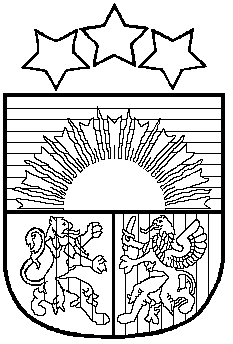 LATVIJAS REPUBLIKAPRIEKULES NOVADA PAŠVALDĪBAS DOMEReģistrācijas Nr. , Saules iela 1, Priekule, Priekules novads, LV-3434, tālrunis , fakss 63497937, e-pasts: dome@priekulesnovads.lvAPSTIPRINĀTI           ar Priekules novada domes 							           20.02.2015. sēdes lēmumu							           (prot. Nr.2,8.§)Saistošie noteikumi Nr.2PAR PRIEKULES NOVADA PAŠVALDĪBAS BUDŽETU 2015.GADAMIzdoti saskaņā ar likuma "Par pašvaldībām" 46.pantu, likumu "Par pašvaldību budžetiem" un likumu "Par budžetu un finanšu vadību"Apstiprināt PRIEKULES NOVADA PAŠVALDĪBAS PAMATBUDŽETU 2015.GADAM saskaņā ar 1.pielikumu:budžeta līdzekļu atlikums uz gada sākumu EUR 539109;ieņēmumi EUR 5 447 274;izdevumi EUR 6 178 042;aizdevumu atmaksa EUR 255 878;aizdevumu saņemšana EUR 431 770;akcijas un cita līdzdalība komersantu pamatkapitālā EUR 15 707.Apstiprināt PRIEKULES NOVADA PAŠVALDĪBAS SPECIĀLO BUDŽETU 2015.GADAM saskaņā ar 2.pielikumu:līdzekļu atlikums uz gada sākumu EUR 146 939;ieņēmumi EUR 263 447;izdevumi EUR 354 759līdzekļu atlikums uz gada beigām EUR 55 627Apstiprināt PRIEKULES NOVADA PAŠVALDĪBAS ZIEDOJUMU UN DĀVINĀJUMU BUDŽETU 2015.GADAM saskaņā ar 3.pielikumu:līdzekļu atlikums uz gada sākumu EUR 1000;ieņēmumi EUR 0;izdevumi EUR 1000.Apstiprināt Priekules novada pašvaldības saistības investīciju plānu 2015.gada saskaņā ar 4.pielikumu.Pilnvarot Priekules novada pašvaldības domes pastāvīgo Finanšu komiteju lemt par grozījumiem Priekules novada pašvaldības budžeta 2015.gadam ieņēmumu un izdevumu tāmēs institūciju apstiprinātā budžeta ietvaros.Budžeta ieņēmumu daļas neizpildes gadījumā finansēt budžeta iestādes, uzņēmumus un mērķprogrammas proporcionāli budžeta ieņēmumu izpildei.Pilnvarot Priekules novada pašvaldības pastāvīgo Finanšu komiteju lemt par līdzekļu piešķiršanu neparedzētiem mērķiem Priekules novada pašvaldības budžeta 2015.gadam REZERVES FONDA ietvaros.Pilnvarot Priekules novada pašvaldības domes priekšsēdētāju Viju Jablonsku ar rīkojumu piešķirt līdzekļus neparedzētiem gadījumiem Priekules novada pašvaldības budžeta 2015.gadam REZERVES FONDA ietvaros par pieprasījumiem līdz EUR 1000.Budžeta izpildītāja funkcijas veikt Priekules novada pašvaldības budžeta institūcijām atbilstoši budžetā apstiprinātajām funkcionālajām kategorijām.Budžeta izpildītājiem piešķirto līdzekļu ietvaros nodrošināt efektīvu un racionālu pašvaldības budžeta līdzekļu izlietojumu atbilstoši tāmēs plānotajam, lai nodrošinātu attiecīgo pašvaldības funkciju izpildi.Pamatojoties uz likuma "Par valsts un pašvaldību kapitāla daļām un kapitālsabiedrībām" 3.panta otro daļu, likuma "Par pašvaldībām" 7.panta otro daļu, 14.panta pirmās daļas 1.punktu un 77.panta otro daļu, un ņemot vērā Priekules novada  pašvaldības kontrolēto kapitālsabiedrību izveidošanas un darbības mērķi, Priekules novada pašvaldības kontrolētajām kapitālsabiedrībām, lai nodrošinātu Priekules novada pašvaldības iedzīvotāju vajadzībām atbilstošu pakalpojumu sniegšanu, nesadalīto peļņu novirzīt kapitālsabiedrības attīstībai vai iepriekšējo periodu zaudējumu segšanai.Saskaņā ar Priekules novada pašvaldības nolikuma 9.punktu slēgt deleģēšanas līgumus Priekules novada pašvaldības 2015.gada budžetā šim mērķim paredzētā apjomā un kārtībā.Informācijai ziņojums par Priekules novada pašvaldības budžetu 2015.gadam.Pašvaldības domes priekšsēdētāja						Vija Jablonska